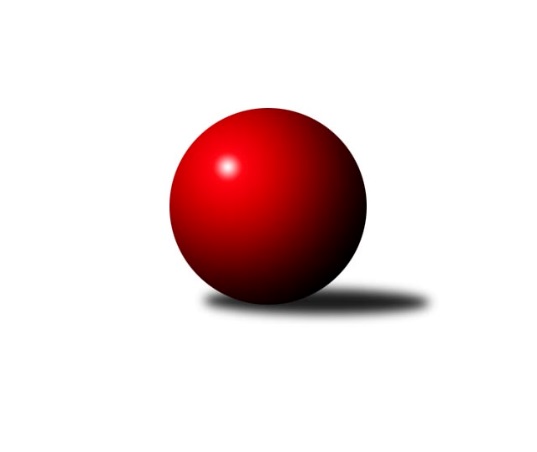 Č.3Ročník 2016/2017	15.6.2024 Krajský přebor OL  2016/2017Statistika 3. kolaTabulka družstev:		družstvo	záp	výh	rem	proh	skore	sety	průměr	body	plné	dorážka	chyby	1.	TJ Kovohutě Břidličná ˝B˝	3	3	0	0	17.0 : 7.0 	(20.0 : 16.0)	2477	6	1693	784	28.7	2.	KK Lipník nad Bečvou ˝A˝	2	2	0	0	14.0 : 2.0 	(18.0 : 6.0)	2507	4	1712	795	36	3.	TJ Horní Benešov ˝C˝	3	2	0	1	14.5 : 9.5 	(23.0 : 13.0)	2434	4	1712	723	46.7	4.	KK Šumperk ˝C˝	3	2	0	1	14.0 : 10.0 	(17.0 : 19.0)	2463	4	1717	745	35	5.	Spartak Přerov ˝C˝	3	2	0	1	12.5 : 11.5 	(18.0 : 18.0)	2543	4	1787	756	52.3	6.	Sokol Přemyslovice ˝B˝	3	2	0	1	11.0 : 13.0 	(15.0 : 21.0)	2450	4	1758	692	48.3	7.	KK Jiskra Rýmařov ˝B˝	2	1	0	1	8.0 : 8.0 	(12.0 : 12.0)	2479	2	1732	748	49.5	8.	KK Šumperk ˝B˝	3	1	0	2	12.0 : 12.0 	(18.0 : 18.0)	2443	2	1723	720	44.7	9.	TJ Pozemstav Prostějov	3	1	0	2	9.0 : 15.0 	(19.0 : 17.0)	2451	2	1733	719	40.7	10.	KK Zábřeh  ˝C˝	2	0	0	2	5.0 : 11.0 	(11.0 : 13.0)	2508	0	1750	758	45	11.	TJ Horní Benešov ˝D˝	2	0	0	2	5.0 : 11.0 	(9.0 : 15.0)	2422	0	1711	711	53	12.	TJ Tatran Litovel	3	0	0	3	6.0 : 18.0 	(12.0 : 24.0)	2353	0	1662	690	49.3Tabulka doma:		družstvo	záp	výh	rem	proh	skore	sety	průměr	body	maximum	minimum	1.	TJ Horní Benešov ˝C˝	2	2	0	0	13.5 : 2.5 	(18.0 : 6.0)	2572	4	2581	2562	2.	TJ Kovohutě Břidličná ˝B˝	2	2	0	0	12.0 : 4.0 	(14.0 : 10.0)	2455	4	2459	2450	3.	KK Lipník nad Bečvou ˝A˝	1	1	0	0	7.0 : 1.0 	(7.0 : 5.0)	2432	2	2432	2432	4.	Spartak Přerov ˝C˝	1	1	0	0	6.0 : 2.0 	(7.0 : 5.0)	2635	2	2635	2635	5.	KK Šumperk ˝B˝	1	1	0	0	6.0 : 2.0 	(7.0 : 5.0)	2431	2	2431	2431	6.	KK Jiskra Rýmařov ˝B˝	1	1	0	0	5.0 : 3.0 	(6.0 : 6.0)	2546	2	2546	2546	7.	KK Šumperk ˝C˝	1	1	0	0	5.0 : 3.0 	(6.0 : 6.0)	2457	2	2457	2457	8.	TJ Pozemstav Prostějov	2	1	0	1	7.0 : 9.0 	(14.0 : 10.0)	2530	2	2549	2510	9.	Sokol Přemyslovice ˝B˝	2	1	0	1	6.0 : 10.0 	(8.0 : 16.0)	2404	2	2430	2377	10.	KK Zábřeh  ˝C˝	1	0	0	1	3.0 : 5.0 	(6.0 : 6.0)	2470	0	2470	2470	11.	TJ Tatran Litovel	1	0	0	1	3.0 : 5.0 	(5.0 : 7.0)	2381	0	2381	2381	12.	TJ Horní Benešov ˝D˝	1	0	0	1	3.0 : 5.0 	(5.0 : 7.0)	2374	0	2374	2374Tabulka venku:		družstvo	záp	výh	rem	proh	skore	sety	průměr	body	maximum	minimum	1.	KK Lipník nad Bečvou ˝A˝	1	1	0	0	7.0 : 1.0 	(11.0 : 1.0)	2581	2	2581	2581	2.	Sokol Přemyslovice ˝B˝	1	1	0	0	5.0 : 3.0 	(7.0 : 5.0)	2497	2	2497	2497	3.	TJ Kovohutě Břidličná ˝B˝	1	1	0	0	5.0 : 3.0 	(6.0 : 6.0)	2500	2	2500	2500	4.	KK Šumperk ˝C˝	2	1	0	1	9.0 : 7.0 	(11.0 : 13.0)	2466	2	2565	2366	5.	Spartak Přerov ˝C˝	2	1	0	1	6.5 : 9.5 	(11.0 : 13.0)	2497	2	2517	2476	6.	KK Jiskra Rýmařov ˝B˝	1	0	0	1	3.0 : 5.0 	(6.0 : 6.0)	2412	0	2412	2412	7.	KK Zábřeh  ˝C˝	1	0	0	1	2.0 : 6.0 	(5.0 : 7.0)	2546	0	2546	2546	8.	TJ Pozemstav Prostějov	1	0	0	1	2.0 : 6.0 	(5.0 : 7.0)	2373	0	2373	2373	9.	TJ Horní Benešov ˝D˝	1	0	0	1	2.0 : 6.0 	(4.0 : 8.0)	2469	0	2469	2469	10.	TJ Horní Benešov ˝C˝	1	0	0	1	1.0 : 7.0 	(5.0 : 7.0)	2297	0	2297	2297	11.	KK Šumperk ˝B˝	2	0	0	2	6.0 : 10.0 	(11.0 : 13.0)	2449	0	2521	2376	12.	TJ Tatran Litovel	2	0	0	2	3.0 : 13.0 	(7.0 : 17.0)	2339	0	2344	2333Tabulka podzimní části:		družstvo	záp	výh	rem	proh	skore	sety	průměr	body	doma	venku	1.	TJ Kovohutě Břidličná ˝B˝	3	3	0	0	17.0 : 7.0 	(20.0 : 16.0)	2477	6 	2 	0 	0 	1 	0 	0	2.	KK Lipník nad Bečvou ˝A˝	2	2	0	0	14.0 : 2.0 	(18.0 : 6.0)	2507	4 	1 	0 	0 	1 	0 	0	3.	TJ Horní Benešov ˝C˝	3	2	0	1	14.5 : 9.5 	(23.0 : 13.0)	2434	4 	2 	0 	0 	0 	0 	1	4.	KK Šumperk ˝C˝	3	2	0	1	14.0 : 10.0 	(17.0 : 19.0)	2463	4 	1 	0 	0 	1 	0 	1	5.	Spartak Přerov ˝C˝	3	2	0	1	12.5 : 11.5 	(18.0 : 18.0)	2543	4 	1 	0 	0 	1 	0 	1	6.	Sokol Přemyslovice ˝B˝	3	2	0	1	11.0 : 13.0 	(15.0 : 21.0)	2450	4 	1 	0 	1 	1 	0 	0	7.	KK Jiskra Rýmařov ˝B˝	2	1	0	1	8.0 : 8.0 	(12.0 : 12.0)	2479	2 	1 	0 	0 	0 	0 	1	8.	KK Šumperk ˝B˝	3	1	0	2	12.0 : 12.0 	(18.0 : 18.0)	2443	2 	1 	0 	0 	0 	0 	2	9.	TJ Pozemstav Prostějov	3	1	0	2	9.0 : 15.0 	(19.0 : 17.0)	2451	2 	1 	0 	1 	0 	0 	1	10.	KK Zábřeh  ˝C˝	2	0	0	2	5.0 : 11.0 	(11.0 : 13.0)	2508	0 	0 	0 	1 	0 	0 	1	11.	TJ Horní Benešov ˝D˝	2	0	0	2	5.0 : 11.0 	(9.0 : 15.0)	2422	0 	0 	0 	1 	0 	0 	1	12.	TJ Tatran Litovel	3	0	0	3	6.0 : 18.0 	(12.0 : 24.0)	2353	0 	0 	0 	1 	0 	0 	2Tabulka jarní části:		družstvo	záp	výh	rem	proh	skore	sety	průměr	body	doma	venku	1.	KK Šumperk ˝B˝	0	0	0	0	0.0 : 0.0 	(0.0 : 0.0)	0	0 	0 	0 	0 	0 	0 	0 	2.	KK Lipník nad Bečvou ˝A˝	0	0	0	0	0.0 : 0.0 	(0.0 : 0.0)	0	0 	0 	0 	0 	0 	0 	0 	3.	Sokol Přemyslovice ˝B˝	0	0	0	0	0.0 : 0.0 	(0.0 : 0.0)	0	0 	0 	0 	0 	0 	0 	0 	4.	TJ Horní Benešov ˝D˝	0	0	0	0	0.0 : 0.0 	(0.0 : 0.0)	0	0 	0 	0 	0 	0 	0 	0 	5.	KK Jiskra Rýmařov ˝B˝	0	0	0	0	0.0 : 0.0 	(0.0 : 0.0)	0	0 	0 	0 	0 	0 	0 	0 	6.	TJ Horní Benešov ˝C˝	0	0	0	0	0.0 : 0.0 	(0.0 : 0.0)	0	0 	0 	0 	0 	0 	0 	0 	7.	KK Zábřeh  ˝C˝	0	0	0	0	0.0 : 0.0 	(0.0 : 0.0)	0	0 	0 	0 	0 	0 	0 	0 	8.	TJ Tatran Litovel	0	0	0	0	0.0 : 0.0 	(0.0 : 0.0)	0	0 	0 	0 	0 	0 	0 	0 	9.	TJ Pozemstav Prostějov	0	0	0	0	0.0 : 0.0 	(0.0 : 0.0)	0	0 	0 	0 	0 	0 	0 	0 	10.	TJ Kovohutě Břidličná ˝B˝	0	0	0	0	0.0 : 0.0 	(0.0 : 0.0)	0	0 	0 	0 	0 	0 	0 	0 	11.	KK Šumperk ˝C˝	0	0	0	0	0.0 : 0.0 	(0.0 : 0.0)	0	0 	0 	0 	0 	0 	0 	0 	12.	Spartak Přerov ˝C˝	0	0	0	0	0.0 : 0.0 	(0.0 : 0.0)	0	0 	0 	0 	0 	0 	0 	0 Zisk bodů pro družstvo:		jméno hráče	družstvo	body	zápasy	v %	dílčí body	sety	v %	1.	Martin Rédr 	Spartak Přerov ˝C˝ 	3	/	3	(100%)	6	/	6	(100%)	2.	Zdeněk Fiury ml. ml.	TJ Kovohutě Břidličná ˝B˝ 	3	/	3	(100%)	6	/	6	(100%)	3.	Jiří Kankovský 	Sokol Přemyslovice ˝B˝ 	3	/	3	(100%)	5	/	6	(83%)	4.	Růžena Smrčková 	KK Šumperk ˝B˝ 	3	/	3	(100%)	3	/	6	(50%)	5.	David Kaluža 	TJ Horní Benešov ˝C˝ 	2.5	/	3	(83%)	5	/	6	(83%)	6.	Rostislav Petřík 	Spartak Přerov ˝C˝ 	2	/	2	(100%)	4	/	4	(100%)	7.	Tomáš Fiury 	TJ Kovohutě Břidličná ˝B˝ 	2	/	2	(100%)	4	/	4	(100%)	8.	Martin Sedlář 	KK Šumperk ˝C˝ 	2	/	2	(100%)	4	/	4	(100%)	9.	Helena Sobčáková 	KK Zábřeh  ˝C˝ 	2	/	2	(100%)	4	/	4	(100%)	10.	Stanislav Brosinger 	TJ Tatran Litovel 	2	/	2	(100%)	4	/	4	(100%)	11.	Martin Mikeska 	KK Jiskra Rýmařov ˝B˝ 	2	/	2	(100%)	4	/	4	(100%)	12.	Kateřina Zapletalová 	KK Šumperk ˝B˝ 	2	/	2	(100%)	4	/	4	(100%)	13.	Martin Sekanina 	KK Lipník nad Bečvou ˝A˝ 	2	/	2	(100%)	4	/	4	(100%)	14.	Ján Ludrovský 	KK Šumperk ˝B˝ 	2	/	2	(100%)	4	/	4	(100%)	15.	Jaromír Rabenseifner 	KK Šumperk ˝C˝ 	2	/	2	(100%)	3	/	4	(75%)	16.	Jaroslav Pěcha 	KK Lipník nad Bečvou ˝A˝ 	2	/	2	(100%)	3	/	4	(75%)	17.	Vlastimila Kolářová 	KK Lipník nad Bečvou ˝A˝ 	2	/	2	(100%)	3	/	4	(75%)	18.	Stanislav Feike 	TJ Pozemstav Prostějov 	2	/	2	(100%)	2	/	4	(50%)	19.	Zdeněk Fiury st. st.	TJ Kovohutě Břidličná ˝B˝ 	2	/	2	(100%)	2	/	4	(50%)	20.	David Rozsypal 	TJ Pozemstav Prostějov 	2	/	3	(67%)	5	/	6	(83%)	21.	Miloslav Petrů 	TJ Horní Benešov ˝C˝ 	2	/	3	(67%)	5	/	6	(83%)	22.	Petr Otáhal 	TJ Kovohutě Břidličná ˝B˝ 	2	/	3	(67%)	3	/	6	(50%)	23.	Michal Strachota 	KK Šumperk ˝C˝ 	2	/	3	(67%)	3	/	6	(50%)	24.	Jaroslav Vymazal 	KK Šumperk ˝C˝ 	2	/	3	(67%)	2	/	6	(33%)	25.	Pavel Heinisch 	KK Šumperk ˝C˝ 	2	/	3	(67%)	2	/	6	(33%)	26.	Vilém Berger 	TJ Kovohutě Břidličná ˝B˝ 	2	/	3	(67%)	2	/	6	(33%)	27.	Jan Lenhart 	Spartak Přerov ˝C˝ 	1.5	/	3	(50%)	3	/	6	(50%)	28.	Jana Kulhánková 	KK Lipník nad Bečvou ˝A˝ 	1	/	1	(100%)	2	/	2	(100%)	29.	Romana Valová 	KK Jiskra Rýmařov ˝B˝ 	1	/	1	(100%)	2	/	2	(100%)	30.	Marek Bilíček 	TJ Horní Benešov ˝C˝ 	1	/	1	(100%)	2	/	2	(100%)	31.	Jiří Vrobel 	TJ Tatran Litovel 	1	/	1	(100%)	2	/	2	(100%)	32.	Petr Hendrych 	KK Lipník nad Bečvou ˝A˝ 	1	/	1	(100%)	2	/	2	(100%)	33.	Jan Špalek 	KK Lipník nad Bečvou ˝A˝ 	1	/	1	(100%)	2	/	2	(100%)	34.	Marek Kankovský 	Sokol Přemyslovice ˝B˝ 	1	/	1	(100%)	2	/	2	(100%)	35.	Zdeňka Habartová 	TJ Horní Benešov ˝D˝ 	1	/	1	(100%)	1	/	2	(50%)	36.	Markéta Knapková 	KK Šumperk ˝B˝ 	1	/	1	(100%)	1	/	2	(50%)	37.	Mykola Vološčuk 	KK Zábřeh  ˝C˝ 	1	/	1	(100%)	1	/	2	(50%)	38.	Richard Štětka 	KK Lipník nad Bečvou ˝A˝ 	1	/	1	(100%)	1	/	2	(50%)	39.	Zdeněk Smrža 	TJ Horní Benešov ˝C˝ 	1	/	1	(100%)	1	/	2	(50%)	40.	Kamila Chládková 	KK Zábřeh  ˝C˝ 	1	/	2	(50%)	3	/	4	(75%)	41.	Miroslav Sigmund 	TJ Tatran Litovel 	1	/	2	(50%)	3	/	4	(75%)	42.	Jiří Hendrych 	TJ Horní Benešov ˝D˝ 	1	/	2	(50%)	3	/	4	(75%)	43.	Josef Čapka 	TJ Pozemstav Prostějov 	1	/	2	(50%)	3	/	4	(75%)	44.	Václav Kovařík 	TJ Pozemstav Prostějov 	1	/	2	(50%)	3	/	4	(75%)	45.	Barbora Bártková 	TJ Horní Benešov ˝C˝ 	1	/	2	(50%)	3	/	4	(75%)	46.	Václav Pumprla 	Spartak Přerov ˝C˝ 	1	/	2	(50%)	3	/	4	(75%)	47.	Ludmila Mederová 	KK Šumperk ˝B˝ 	1	/	2	(50%)	2	/	4	(50%)	48.	Eliška Dokoupilová 	KK Šumperk ˝B˝ 	1	/	2	(50%)	2	/	4	(50%)	49.	Zdeněk Kment 	TJ Horní Benešov ˝D˝ 	1	/	2	(50%)	2	/	4	(50%)	50.	Michal Rašťák 	TJ Horní Benešov ˝C˝ 	1	/	2	(50%)	2	/	4	(50%)	51.	František Langer 	KK Zábřeh  ˝C˝ 	1	/	2	(50%)	2	/	4	(50%)	52.	 	 	1	/	2	(50%)	2	/	4	(50%)	53.	Pavla Hendrychová 	TJ Horní Benešov ˝D˝ 	1	/	2	(50%)	1	/	4	(25%)	54.	Jiří Polášek 	KK Jiskra Rýmařov ˝B˝ 	1	/	2	(50%)	1	/	4	(25%)	55.	Jaromír Hendrych st. 	TJ Horní Benešov ˝D˝ 	1	/	2	(50%)	1	/	4	(25%)	56.	Jiří Kohoutek 	Spartak Přerov ˝C˝ 	1	/	2	(50%)	1	/	4	(25%)	57.	Jana Ovčačíková 	KK Jiskra Rýmařov ˝B˝ 	1	/	2	(50%)	1	/	4	(25%)	58.	Ludvík Vymazal 	TJ Tatran Litovel 	1	/	2	(50%)	1	/	4	(25%)	59.	Jiří Kráčmar 	TJ Tatran Litovel 	1	/	2	(50%)	1	/	4	(25%)	60.	Josef Jurda 	TJ Pozemstav Prostějov 	1	/	3	(33%)	3	/	6	(50%)	61.	Tomáš Zatloukal 	Sokol Přemyslovice ˝B˝ 	1	/	3	(33%)	3	/	6	(50%)	62.	Aneta Kubešová 	TJ Horní Benešov ˝C˝ 	1	/	3	(33%)	3	/	6	(50%)	63.	Lukáš Vybíral 	Sokol Přemyslovice ˝B˝ 	1	/	3	(33%)	3	/	6	(50%)	64.	Miroslav Ondrouch 	Sokol Přemyslovice ˝B˝ 	1	/	3	(33%)	2	/	6	(33%)	65.	Michael Dostál 	TJ Horní Benešov ˝C˝ 	1	/	3	(33%)	2	/	6	(33%)	66.	Pavel Černohous 	TJ Pozemstav Prostějov 	0	/	1	(0%)	1	/	2	(50%)	67.	Zdeněk Žanda 	TJ Horní Benešov ˝D˝ 	0	/	1	(0%)	1	/	2	(50%)	68.	Miroslav Mrkos 	KK Šumperk ˝B˝ 	0	/	1	(0%)	1	/	2	(50%)	69.	Miroslav Adámek 	KK Šumperk ˝B˝ 	0	/	1	(0%)	1	/	2	(50%)	70.	Martin Holas 	Spartak Přerov ˝C˝ 	0	/	1	(0%)	1	/	2	(50%)	71.	Milan Dvorský 	Sokol Přemyslovice ˝B˝ 	0	/	1	(0%)	0	/	2	(0%)	72.	Miloslav Krchov 	TJ Kovohutě Břidličná ˝B˝ 	0	/	1	(0%)	0	/	2	(0%)	73.	Štěpán Charník 	KK Jiskra Rýmařov ˝B˝ 	0	/	1	(0%)	0	/	2	(0%)	74.	Michal Kolář 	Sokol Přemyslovice ˝B˝ 	0	/	1	(0%)	0	/	2	(0%)	75.	Vlastimil Kozák 	TJ Tatran Litovel 	0	/	1	(0%)	0	/	2	(0%)	76.	Jiří Okleštěk 	KK Zábřeh  ˝C˝ 	0	/	1	(0%)	0	/	2	(0%)	77.	Libor Daňa 	Spartak Přerov ˝C˝ 	0	/	1	(0%)	0	/	2	(0%)	78.	Martin Hampl 	TJ Tatran Litovel 	0	/	1	(0%)	0	/	2	(0%)	79.	Michal Blažek 	TJ Horní Benešov ˝D˝ 	0	/	1	(0%)	0	/	2	(0%)	80.	Michal Symerský 	Spartak Přerov ˝C˝ 	0	/	1	(0%)	0	/	2	(0%)	81.	Miroslav Petřek st.	TJ Horní Benešov ˝D˝ 	0	/	1	(0%)	0	/	2	(0%)	82.	Martin Bartoš 	Spartak Přerov ˝C˝ 	0	/	1	(0%)	0	/	2	(0%)	83.	Petr Chlachula 	KK Jiskra Rýmařov ˝B˝ 	0	/	2	(0%)	2	/	4	(50%)	84.	Vilém Zeiner 	KK Lipník nad Bečvou ˝A˝ 	0	/	2	(0%)	1	/	4	(25%)	85.	Michal Gajdík 	KK Šumperk ˝C˝ 	0	/	2	(0%)	1	/	4	(25%)	86.	Ivan Brzobohatý 	TJ Pozemstav Prostějov 	0	/	2	(0%)	1	/	4	(25%)	87.	Miroslav Bodanský 	KK Zábřeh  ˝C˝ 	0	/	2	(0%)	1	/	4	(25%)	88.	Miroslav Plachý 	TJ Pozemstav Prostějov 	0	/	2	(0%)	1	/	4	(25%)	89.	Jaroslav Vidim 	TJ Tatran Litovel 	0	/	2	(0%)	0	/	4	(0%)	90.	Jiří Karafiát 	KK Zábřeh  ˝C˝ 	0	/	2	(0%)	0	/	4	(0%)	91.	Jaromír Janošec 	TJ Tatran Litovel 	0	/	2	(0%)	0	/	4	(0%)	92.	Bedřiška Šrotová 	KK Šumperk ˝B˝ 	0	/	2	(0%)	0	/	4	(0%)	93.	Jiří Hradílek 	Spartak Přerov ˝C˝ 	0	/	2	(0%)	0	/	4	(0%)	94.	Josef Veselý 	TJ Kovohutě Břidličná ˝B˝ 	0	/	3	(0%)	3	/	6	(50%)	95.	Milan Vymazal 	KK Šumperk ˝C˝ 	0	/	3	(0%)	2	/	6	(33%)	96.	Jaroslav Ďulík 	TJ Tatran Litovel 	0	/	3	(0%)	1	/	6	(17%)	97.	Milan Smékal 	Sokol Přemyslovice ˝B˝ 	0	/	3	(0%)	0	/	6	(0%)Průměry na kuželnách:		kuželna	průměr	plné	dorážka	chyby	výkon na hráče	1.	TJ Spartak Přerov, 1-6	2590	1771	819	40.0	(431.8)	2.	KK Jiskra Rýmařov, 1-4	2539	1783	756	48.8	(423.2)	3.	TJ  Prostějov, 1-4	2523	1752	771	34.8	(420.5)	4.	 Horní Benešov, 1-4	2490	1764	725	54.3	(415.0)	5.	KK Zábřeh, 1-4	2485	1730	754	39.5	(414.2)	6.	TJ Tatran Litovel (stará), 1-2	2449	1725	724	55.5	(408.2)	7.	Sokol Přemyslovice, 1-4	2441	1703	738	40.3	(406.8)	8.	KK Šumperk, 1-4	2418	1707	711	48.3	(403.0)	9.	TJ Kovohutě Břidličná, 1-2	2402	1670	731	30.8	(400.3)	10.	KK Lipník nad Bečvou, 1-2	2364	1656	708	43.0	(394.1)Nejlepší výkony na kuželnách:TJ Spartak Přerov, 1-6Spartak Přerov ˝C˝	2635	3. kolo	Helena Sobčáková 	KK Zábřeh  ˝C˝	497	3. koloKK Zábřeh  ˝C˝	2546	3. kolo	Jiří Kohoutek 	Spartak Přerov ˝C˝	460	3. kolo		. kolo	Václav Pumprla 	Spartak Přerov ˝C˝	453	3. kolo		. kolo	Miroslav Bodanský 	KK Zábřeh  ˝C˝	438	3. kolo		. kolo	Martin Rédr 	Spartak Přerov ˝C˝	438	3. kolo		. kolo	Jan Lenhart 	Spartak Přerov ˝C˝	435	3. kolo		. kolo	Rostislav Petřík 	Spartak Přerov ˝C˝	431	3. kolo		. kolo	Kamila Chládková 	KK Zábřeh  ˝C˝	428	3. kolo		. kolo	František Langer 	KK Zábřeh  ˝C˝	419	3. kolo		. kolo	Libor Daňa 	Spartak Přerov ˝C˝	418	3. koloKK Jiskra Rýmařov, 1-4KK Jiskra Rýmařov ˝B˝	2548	1. kolo	Růžena Smrčková 	KK Šumperk ˝B˝	473	3. koloKK Jiskra Rýmařov ˝B˝	2546	3. kolo	Kateřina Zapletalová 	KK Šumperk ˝B˝	462	3. koloKK Zábřeh  ˝C˝	2541	1. kolo	Petr Chlachula 	KK Jiskra Rýmařov ˝B˝	461	3. koloKK Šumperk ˝B˝	2521	3. kolo	Ludmila Mederová 	KK Šumperk ˝B˝	456	3. kolo		. kolo	Petr Chlachula 	KK Jiskra Rýmařov ˝B˝	453	1. kolo		. kolo	Mykola Vološčuk 	KK Zábřeh  ˝C˝	436	1. kolo		. kolo	Miroslav Bodanský 	KK Zábřeh  ˝C˝	436	1. kolo		. kolo	Romana Valová 	KK Jiskra Rýmařov ˝B˝	435	1. kolo		. kolo	Jiří Polášek 	KK Jiskra Rýmařov ˝B˝	431	3. kolo		. kolo	Martin Mikeska 	KK Jiskra Rýmařov ˝B˝	427	3. koloTJ  Prostějov, 1-4KK Šumperk ˝C˝	2565	1. kolo	Pavel Heinisch 	KK Šumperk ˝C˝	458	1. koloTJ Pozemstav Prostějov	2549	3. kolo	Václav Kovařík 	TJ Pozemstav Prostějov	450	3. koloTJ Pozemstav Prostějov	2510	1. kolo	Jaroslav Vymazal 	KK Šumperk ˝C˝	445	1. koloTJ Horní Benešov ˝D˝	2469	3. kolo	Miroslav Plachý 	TJ Pozemstav Prostějov	441	1. kolo		. kolo	Martin Sedlář 	KK Šumperk ˝C˝	436	1. kolo		. kolo	Josef Jurda 	TJ Pozemstav Prostějov	436	3. kolo		. kolo	Josef Jurda 	TJ Pozemstav Prostějov	435	1. kolo		. kolo	Stanislav Feike 	TJ Pozemstav Prostějov	433	3. kolo		. kolo	David Rozsypal 	TJ Pozemstav Prostějov	432	1. kolo		. kolo	Jiří Hendrych 	TJ Horní Benešov ˝D˝	425	3. kolo Horní Benešov, 1-4TJ Horní Benešov ˝D˝	2583	1. kolo	Jiří Hendrych 	TJ Horní Benešov ˝D˝	467	1. koloTJ Horní Benešov ˝C˝	2581	3. kolo	Michael Dostál 	TJ Horní Benešov ˝C˝	464	3. koloTJ Horní Benešov ˝C˝	2562	1. kolo	Petr Hendrych 	KK Lipník nad Bečvou ˝A˝	462	1. koloKK Lipník nad Bečvou ˝A˝	2505	1. kolo	Jiří Kankovský 	Sokol Přemyslovice ˝B˝	462	2. koloSokol Přemyslovice ˝B˝	2497	2. kolo	Richard Štětka 	KK Lipník nad Bečvou ˝A˝	460	1. koloSpartak Přerov ˝C˝	2476	1. kolo	Aneta Kubešová 	TJ Horní Benešov ˝C˝	456	1. koloTJ Horní Benešov ˝D˝	2374	2. kolo	Michal Rašťák 	TJ Horní Benešov ˝C˝	453	3. koloTJ Tatran Litovel	2344	3. kolo	Michal Blažek 	TJ Horní Benešov ˝D˝	445	1. kolo		. kolo	David Kaluža 	TJ Horní Benešov ˝C˝	443	3. kolo		. kolo	Jaromír Hendrych st. 	TJ Horní Benešov ˝D˝	442	1. koloKK Zábřeh, 1-4TJ Kovohutě Břidličná ˝B˝	2500	2. kolo	Zdeněk Fiury ml. ml.	TJ Kovohutě Břidličná ˝B˝	468	2. koloKK Zábřeh  ˝C˝	2470	2. kolo	Petr Otáhal 	TJ Kovohutě Břidličná ˝B˝	454	2. kolo		. kolo	Helena Sobčáková 	KK Zábřeh  ˝C˝	433	2. kolo		. kolo	Mykola Vološčuk 	KK Zábřeh  ˝C˝	421	2. kolo		. kolo	Jiří Karafiát 	KK Zábřeh  ˝C˝	415	2. kolo		. kolo	Miroslav Bodanský 	KK Zábřeh  ˝C˝	407	2. kolo		. kolo	Zdeněk Fiury st. st.	TJ Kovohutě Břidličná ˝B˝	400	2. kolo		. kolo	Kamila Chládková 	KK Zábřeh  ˝C˝	398	2. kolo		. kolo	Josef Veselý 	TJ Kovohutě Břidličná ˝B˝	396	2. kolo		. kolo	Miloslav Krchov 	TJ Kovohutě Břidličná ˝B˝	396	2. koloTJ Tatran Litovel (stará), 1-2Spartak Přerov ˝C˝	2517	2. kolo	Martin Rédr 	Spartak Přerov ˝C˝	459	2. koloTJ Tatran Litovel	2381	2. kolo	Rostislav Petřík 	Spartak Přerov ˝C˝	446	2. kolo		. kolo	Ludvík Vymazal 	TJ Tatran Litovel	434	2. kolo		. kolo	Stanislav Brosinger 	TJ Tatran Litovel	431	2. kolo		. kolo	Václav Pumprla 	Spartak Přerov ˝C˝	424	2. kolo		. kolo	Miroslav Sigmund 	TJ Tatran Litovel	417	2. kolo		. kolo	Jan Lenhart 	Spartak Přerov ˝C˝	417	2. kolo		. kolo	Jiří Kohoutek 	Spartak Přerov ˝C˝	398	2. kolo		. kolo	Vlastimil Kozák 	TJ Tatran Litovel	382	2. kolo		. kolo	Jiří Hradílek 	Spartak Přerov ˝C˝	373	2. koloSokol Přemyslovice, 1-4KK Lipník nad Bečvou ˝A˝	2581	3. kolo	Vlastimila Kolářová 	KK Lipník nad Bečvou ˝A˝	466	3. koloSokol Přemyslovice ˝B˝	2430	1. kolo	Marek Kankovský 	Sokol Přemyslovice ˝B˝	444	1. koloSokol Přemyslovice ˝B˝	2377	3. kolo	Petr Hendrych 	KK Lipník nad Bečvou ˝A˝	440	3. koloKK Šumperk ˝B˝	2376	1. kolo	Jaroslav Pěcha 	KK Lipník nad Bečvou ˝A˝	435	3. kolo		. kolo	Martin Sekanina 	KK Lipník nad Bečvou ˝A˝	425	3. kolo		. kolo	Ján Ludrovský 	KK Šumperk ˝B˝	419	1. kolo		. kolo	Růžena Smrčková 	KK Šumperk ˝B˝	419	1. kolo		. kolo	Jan Špalek 	KK Lipník nad Bečvou ˝A˝	412	3. kolo		. kolo	Jiří Kankovský 	Sokol Přemyslovice ˝B˝	411	1. kolo		. kolo	Lukáš Vybíral 	Sokol Přemyslovice ˝B˝	411	3. koloKK Šumperk, 1-4KK Šumperk ˝C˝	2457	2. kolo	Pavel Heinisch 	KK Šumperk ˝C˝	453	2. koloKK Šumperk ˝B˝	2431	2. kolo	Petr Chlachula 	KK Jiskra Rýmařov ˝B˝	451	2. koloKK Jiskra Rýmařov ˝B˝	2412	2. kolo	Jaromír Rabenseifner 	KK Šumperk ˝C˝	447	2. koloTJ Pozemstav Prostějov	2373	2. kolo	Martin Mikeska 	KK Jiskra Rýmařov ˝B˝	437	2. kolo		. kolo	Markéta Knapková 	KK Šumperk ˝B˝	428	2. kolo		. kolo	Ján Ludrovský 	KK Šumperk ˝B˝	425	2. kolo		. kolo	Růžena Smrčková 	KK Šumperk ˝B˝	422	2. kolo		. kolo	Jaroslav Vymazal 	KK Šumperk ˝C˝	422	2. kolo		. kolo	Kateřina Zapletalová 	KK Šumperk ˝B˝	420	2. kolo		. kolo	David Rozsypal 	TJ Pozemstav Prostějov	419	2. koloTJ Kovohutě Břidličná, 1-2TJ Kovohutě Břidličná ˝B˝	2459	1. kolo	Zdeněk Fiury ml. ml.	TJ Kovohutě Břidličná ˝B˝	460	3. koloTJ Kovohutě Břidličná ˝B˝	2450	3. kolo	Zdeněk Fiury ml. ml.	TJ Kovohutě Břidličná ˝B˝	458	1. koloKK Šumperk ˝C˝	2366	3. kolo	Tomáš Fiury 	TJ Kovohutě Břidličná ˝B˝	431	1. koloTJ Tatran Litovel	2333	1. kolo	Tomáš Fiury 	TJ Kovohutě Břidličná ˝B˝	426	3. kolo		. kolo	Jiří Kráčmar 	TJ Tatran Litovel	423	1. kolo		. kolo	Petr Otáhal 	TJ Kovohutě Břidličná ˝B˝	422	3. kolo		. kolo	Martin Sedlář 	KK Šumperk ˝C˝	420	3. kolo		. kolo	Jaroslav Vymazal 	KK Šumperk ˝C˝	414	3. kolo		. kolo	Milan Vymazal 	KK Šumperk ˝C˝	410	3. kolo		. kolo	Stanislav Brosinger 	TJ Tatran Litovel	406	1. koloKK Lipník nad Bečvou, 1-2KK Lipník nad Bečvou ˝A˝	2432	2. kolo	Jana Kulhánková 	KK Lipník nad Bečvou ˝A˝	448	2. koloTJ Horní Benešov ˝C˝	2297	2. kolo	Richard Štětka 	KK Lipník nad Bečvou ˝A˝	435	2. kolo		. kolo	David Kaluža 	TJ Horní Benešov ˝C˝	429	2. kolo		. kolo	Vlastimila Kolářová 	KK Lipník nad Bečvou ˝A˝	417	2. kolo		. kolo	Miloslav Petrů 	TJ Horní Benešov ˝C˝	409	2. kolo		. kolo	Aneta Kubešová 	TJ Horní Benešov ˝C˝	403	2. kolo		. kolo	Jaroslav Pěcha 	KK Lipník nad Bečvou ˝A˝	386	2. kolo		. kolo	Martin Sekanina 	KK Lipník nad Bečvou ˝A˝	377	2. kolo		. kolo	Michal Rašťák 	TJ Horní Benešov ˝C˝	374	2. kolo		. kolo	Barbora Bártková 	TJ Horní Benešov ˝C˝	374	2. koloČetnost výsledků:	7.0 : 1.0	2x	6.5 : 1.5	1x	6.0 : 2.0	5x	5.0 : 3.0	4x	4.0 : 4.0	1x	3.0 : 5.0	3x	1.0 : 7.0	2x